 Pupil Premium Strategy Statement: Appletree Gardens First School                           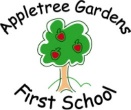 Appletree Gardens ‘Pupil Premium Strategy Statement’ is guided by publications from DfE, John Dunford’s ‘10 points for PP Funding’, the Sutton Trust Social Mobility Report 2017 and the EEF ‘Toolkit for Teaching and Learning’.Our families make up a very diverse community- socially, economically and culturally- with children from each IMD decile group. 64% of our children are from households in the IMD range 1 to 5 (Jan17). Average class size is 27 -slightly higher number of boys than girls. Larger than average primary. Pupil Premium- 30 %; FSM-17%; BME-13%; SEND 19.71%; LAC 1.18%. There is an increased focus on improving outcomes for disadvantaged groups across school with a stronger emphasis on narrowing gaps between all children and PP children. The % of FSM children is dependent on year group- Sept 2017 ; Y1- 28.8% (17) ;  Y2- 29.8% (17 ); Y3- 26.8%(15) and Y4- 26.7% (16).5 Service children 8 Post adoptive.Attendance –HT-1to4 16/17 Whole school- absence = 3.6%  Disadvantaged = 3.8%Summary informationSummary informationSummary informationSummary informationSummary informationSummary informationSchoolAppletree Gardens First SchoolAppletree Gardens First SchoolAppletree Gardens First SchoolAppletree Gardens First SchoolAppletree Gardens First SchoolAcademic Year2017-18Total PP budget£127, 580 (full year)Date of most recent PP ReviewMar 2016Total number of pupils288 (237 YR-Y4 & 51 in YN)No. of pupils eligible for PP (R-Y4)  (84 FSM +FSM 6; 8 post LAC; 5 service children)Date for next internal review of this strategySept 17Current attainment Current attainment Current attainment Current attainment Key Outcomes Summer 2016Pupil eligible for PP fundingPupils not eligible for PP fundingPupils not eligible for PP (national average) Achieving a Good Level of Development at the end of the EYFS – FSM60%81%%Achieving at the expected standard in the Y1 phonics screener82%82%%Achieving expected standard or greater depth at the end of KS1: reading91%85.1%78%Achieving expected standard or greater depth at the end of KS1: writing72%85.7%70%Achieving expected standard or greater depth at the end of KS1: maths81%83.7%77%Barriers to future attainment (for pupils eligible for PP, including high ability)Barriers to future attainment (for pupils eligible for PP, including high ability)Barriers to future attainment (for pupils eligible for PP, including high ability)Barriers to future attainment (for pupils eligible for PP, including high ability)Barriers to future attainment (for pupils eligible for PP, including high ability)Barriers to future attainment (for pupils eligible for PP, including high ability)Barriers to future attainment (for pupils eligible for PP, including high ability)Barriers to future attainment (for pupils eligible for PP, including high ability)Barriers to future attainment (for pupils eligible for PP, including high ability)Barriers to future attainment (for pupils eligible for PP, including high ability) In-school barriers (issues to be addressed in school, such as poor oral language skills) In-school barriers (issues to be addressed in school, such as poor oral language skills) In-school barriers (issues to be addressed in school, such as poor oral language skills) In-school barriers (issues to be addressed in school, such as poor oral language skills) In-school barriers (issues to be addressed in school, such as poor oral language skills) In-school barriers (issues to be addressed in school, such as poor oral language skills) In-school barriers (issues to be addressed in school, such as poor oral language skills) In-school barriers (issues to be addressed in school, such as poor oral language skills) In-school barriers (issues to be addressed in school, such as poor oral language skills) In-school barriers (issues to be addressed in school, such as poor oral language skills)Wide range of abilities of PP children across school and their diverse needs.- need for differentiation, targeted interventions and support (staffing implications)Wide range of abilities of PP children across school and their diverse needs.- need for differentiation, targeted interventions and support (staffing implications)Wide range of abilities of PP children across school and their diverse needs.- need for differentiation, targeted interventions and support (staffing implications)Wide range of abilities of PP children across school and their diverse needs.- need for differentiation, targeted interventions and support (staffing implications)Wide range of abilities of PP children across school and their diverse needs.- need for differentiation, targeted interventions and support (staffing implications)Wide range of abilities of PP children across school and their diverse needs.- need for differentiation, targeted interventions and support (staffing implications)Wide range of abilities of PP children across school and their diverse needs.- need for differentiation, targeted interventions and support (staffing implications)Wide range of abilities of PP children across school and their diverse needs.- need for differentiation, targeted interventions and support (staffing implications)% of pupil premium children have difficulties with literacy including speech and language and communication some with identified special educational needs% of pupil premium children have difficulties with literacy including speech and language and communication some with identified special educational needs% of pupil premium children have difficulties with literacy including speech and language and communication some with identified special educational needs% of pupil premium children have difficulties with literacy including speech and language and communication some with identified special educational needs% of pupil premium children have difficulties with literacy including speech and language and communication some with identified special educational needs% of pupil premium children have difficulties with literacy including speech and language and communication some with identified special educational needs% of pupil premium children have difficulties with literacy including speech and language and communication some with identified special educational needs% of pupil premium children have difficulties with literacy including speech and language and communication some with identified special educational needsC.C.Raising pupil aspirations,self esteem and resilience. Supporting those PP children who require additional support with personal welfare, behaviour and social skills to access learning.Raising pupil aspirations,self esteem and resilience. Supporting those PP children who require additional support with personal welfare, behaviour and social skills to access learning.Raising pupil aspirations,self esteem and resilience. Supporting those PP children who require additional support with personal welfare, behaviour and social skills to access learning.Raising pupil aspirations,self esteem and resilience. Supporting those PP children who require additional support with personal welfare, behaviour and social skills to access learning.Raising pupil aspirations,self esteem and resilience. Supporting those PP children who require additional support with personal welfare, behaviour and social skills to access learning.Raising pupil aspirations,self esteem and resilience. Supporting those PP children who require additional support with personal welfare, behaviour and social skills to access learning.Raising pupil aspirations,self esteem and resilience. Supporting those PP children who require additional support with personal welfare, behaviour and social skills to access learning.Raising pupil aspirations,self esteem and resilience. Supporting those PP children who require additional support with personal welfare, behaviour and social skills to access learning.External barriers External barriers External barriers External barriers External barriers External barriers External barriers External barriers External barriers External barriers D.D.Lack of parental understanding/engagement with school/education for some PP children – ensuring more parents engage with the school, including parent workshop events, reading weeks and parents/carer’ consultationsLack of parental understanding/engagement with school/education for some PP children – ensuring more parents engage with the school, including parent workshop events, reading weeks and parents/carer’ consultationsLack of parental understanding/engagement with school/education for some PP children – ensuring more parents engage with the school, including parent workshop events, reading weeks and parents/carer’ consultationsLack of parental understanding/engagement with school/education for some PP children – ensuring more parents engage with the school, including parent workshop events, reading weeks and parents/carer’ consultationsLack of parental understanding/engagement with school/education for some PP children – ensuring more parents engage with the school, including parent workshop events, reading weeks and parents/carer’ consultationsLack of parental understanding/engagement with school/education for some PP children – ensuring more parents engage with the school, including parent workshop events, reading weeks and parents/carer’ consultationsLack of parental understanding/engagement with school/education for some PP children – ensuring more parents engage with the school, including parent workshop events, reading weeks and parents/carer’ consultationsLack of parental understanding/engagement with school/education for some PP children – ensuring more parents engage with the school, including parent workshop events, reading weeks and parents/carer’ consultationsE.E.Social/Economic - Support for some ‘financial’ expenses- uniform; educational experiences such as trips, music lessons and participation in physical activities, out of school care and lack of emotional and social skills.Social/Economic - Support for some ‘financial’ expenses- uniform; educational experiences such as trips, music lessons and participation in physical activities, out of school care and lack of emotional and social skills.Social/Economic - Support for some ‘financial’ expenses- uniform; educational experiences such as trips, music lessons and participation in physical activities, out of school care and lack of emotional and social skills.Social/Economic - Support for some ‘financial’ expenses- uniform; educational experiences such as trips, music lessons and participation in physical activities, out of school care and lack of emotional and social skills.Social/Economic - Support for some ‘financial’ expenses- uniform; educational experiences such as trips, music lessons and participation in physical activities, out of school care and lack of emotional and social skills.Social/Economic - Support for some ‘financial’ expenses- uniform; educational experiences such as trips, music lessons and participation in physical activities, out of school care and lack of emotional and social skills.Social/Economic - Support for some ‘financial’ expenses- uniform; educational experiences such as trips, music lessons and participation in physical activities, out of school care and lack of emotional and social skills.Social/Economic - Support for some ‘financial’ expenses- uniform; educational experiences such as trips, music lessons and participation in physical activities, out of school care and lack of emotional and social skills.Desired outcomes Desired outcomes Desired outcomes Desired outcomes Desired outcomes Desired outcomes Desired outcomes Desired outcomes Desired outcomes Desired outcomes Desired outcomes and how they will be measuredDesired outcomes and how they will be measuredDesired outcomes and how they will be measuredDesired outcomes and how they will be measuredSuccess criteria Success criteria Success criteria Success criteria Success criteria To improve progress and attainment across school so that the proportion of PP (and other) children reaching age-related expectations or above increases. To improve progress and attainment across school so that the proportion of PP (and other) children reaching age-related expectations or above increases. To improve progress and attainment across school so that the proportion of PP (and other) children reaching age-related expectations or above increases. To improve progress and attainment across school so that the proportion of PP (and other) children reaching age-related expectations or above increases. The school’s tracking system will show attainment and progress for each child and the cohort as a whole over the year. Year-end outcomes will be comparable with those of other schools in Reception GLD, Year One (phonics screener) and Year Two (Data Dashboard and the NTC September Data Pack). The school’s tracking system will show attainment and progress for each child and the cohort as a whole over the year. Year-end outcomes will be comparable with those of other schools in Reception GLD, Year One (phonics screener) and Year Two (Data Dashboard and the NTC September Data Pack). The school’s tracking system will show attainment and progress for each child and the cohort as a whole over the year. Year-end outcomes will be comparable with those of other schools in Reception GLD, Year One (phonics screener) and Year Two (Data Dashboard and the NTC September Data Pack). The school’s tracking system will show attainment and progress for each child and the cohort as a whole over the year. Year-end outcomes will be comparable with those of other schools in Reception GLD, Year One (phonics screener) and Year Two (Data Dashboard and the NTC September Data Pack). The school’s tracking system will show attainment and progress for each child and the cohort as a whole over the year. Year-end outcomes will be comparable with those of other schools in Reception GLD, Year One (phonics screener) and Year Two (Data Dashboard and the NTC September Data Pack). Improve writing attainment across school through implementation of PWP (Yr1) and Elklan Rec NELI projectImprove writing attainment across school through implementation of PWP (Yr1) and Elklan Rec NELI projectImprove writing attainment across school through implementation of PWP (Yr1) and Elklan Rec NELI projectImprove writing attainment across school through implementation of PWP (Yr1) and Elklan Rec NELI projectStaff in Reception trained in Elklan NELI language and intervention programme. PWP including Talk for Writing implemented across school Nursery to Y4. All parent/carers informed of PWP and approaches to speaking, reading and writing in school.Increase % of support from home – completing homework, supporting reading at home. etc. Target  100% of PP parents/carers to  be informed/signed up for including parental consultations and other events to support their child with literacy skills.Staff in Reception trained in Elklan NELI language and intervention programme. PWP including Talk for Writing implemented across school Nursery to Y4. All parent/carers informed of PWP and approaches to speaking, reading and writing in school.Increase % of support from home – completing homework, supporting reading at home. etc. Target  100% of PP parents/carers to  be informed/signed up for including parental consultations and other events to support their child with literacy skills.Staff in Reception trained in Elklan NELI language and intervention programme. PWP including Talk for Writing implemented across school Nursery to Y4. All parent/carers informed of PWP and approaches to speaking, reading and writing in school.Increase % of support from home – completing homework, supporting reading at home. etc. Target  100% of PP parents/carers to  be informed/signed up for including parental consultations and other events to support their child with literacy skills.Staff in Reception trained in Elklan NELI language and intervention programme. PWP including Talk for Writing implemented across school Nursery to Y4. All parent/carers informed of PWP and approaches to speaking, reading and writing in school.Increase % of support from home – completing homework, supporting reading at home. etc. Target  100% of PP parents/carers to  be informed/signed up for including parental consultations and other events to support their child with literacy skills.Staff in Reception trained in Elklan NELI language and intervention programme. PWP including Talk for Writing implemented across school Nursery to Y4. All parent/carers informed of PWP and approaches to speaking, reading and writing in school.Increase % of support from home – completing homework, supporting reading at home. etc. Target  100% of PP parents/carers to  be informed/signed up for including parental consultations and other events to support their child with literacy skills.Improve PP pupils’ social/emotional/mental development.Improve PP pupils’ social/emotional/mental development.Improve PP pupils’ social/emotional/mental development.Improve PP pupils’ social/emotional/mental development.All PP children social/emotional/mental needs identified and monitored over the year. A highly trained team of Senco and TA’s will to work effectively with pupils, parent/carers over the year to identify and support individual social and emotional needs. Improve and extend provision – whole school scheme ‘Jigsaw – Mindful approach to PSHE’.2 Staff trained in ‘Thrive’ (Jan 17) and scheme implemented across school.Friendship/ Nurture groups, individual counselling initiated on child need.All PP children social/emotional/mental needs identified and monitored over the year. A highly trained team of Senco and TA’s will to work effectively with pupils, parent/carers over the year to identify and support individual social and emotional needs. Improve and extend provision – whole school scheme ‘Jigsaw – Mindful approach to PSHE’.2 Staff trained in ‘Thrive’ (Jan 17) and scheme implemented across school.Friendship/ Nurture groups, individual counselling initiated on child need.All PP children social/emotional/mental needs identified and monitored over the year. A highly trained team of Senco and TA’s will to work effectively with pupils, parent/carers over the year to identify and support individual social and emotional needs. Improve and extend provision – whole school scheme ‘Jigsaw – Mindful approach to PSHE’.2 Staff trained in ‘Thrive’ (Jan 17) and scheme implemented across school.Friendship/ Nurture groups, individual counselling initiated on child need.All PP children social/emotional/mental needs identified and monitored over the year. A highly trained team of Senco and TA’s will to work effectively with pupils, parent/carers over the year to identify and support individual social and emotional needs. Improve and extend provision – whole school scheme ‘Jigsaw – Mindful approach to PSHE’.2 Staff trained in ‘Thrive’ (Jan 17) and scheme implemented across school.Friendship/ Nurture groups, individual counselling initiated on child need.All PP children social/emotional/mental needs identified and monitored over the year. A highly trained team of Senco and TA’s will to work effectively with pupils, parent/carers over the year to identify and support individual social and emotional needs. Improve and extend provision – whole school scheme ‘Jigsaw – Mindful approach to PSHE’.2 Staff trained in ‘Thrive’ (Jan 17) and scheme implemented across school.Friendship/ Nurture groups, individual counselling initiated on child need.Planned expenditure Planned expenditure Planned expenditure Planned expenditure Planned expenditure Planned expenditure Planned expenditure Planned expenditure Planned expenditure Planned expenditure Academic yearAcademic yearAcademic year2017-182017-182017-182017-182017-182017-182017-18The three headings below enable schools to demonstrate how they are using the pupil premium to improve classroom pedagogy, provide targeted support and support whole school strategies. The three headings below enable schools to demonstrate how they are using the pupil premium to improve classroom pedagogy, provide targeted support and support whole school strategies. The three headings below enable schools to demonstrate how they are using the pupil premium to improve classroom pedagogy, provide targeted support and support whole school strategies. The three headings below enable schools to demonstrate how they are using the pupil premium to improve classroom pedagogy, provide targeted support and support whole school strategies. The three headings below enable schools to demonstrate how they are using the pupil premium to improve classroom pedagogy, provide targeted support and support whole school strategies. The three headings below enable schools to demonstrate how they are using the pupil premium to improve classroom pedagogy, provide targeted support and support whole school strategies. The three headings below enable schools to demonstrate how they are using the pupil premium to improve classroom pedagogy, provide targeted support and support whole school strategies. The three headings below enable schools to demonstrate how they are using the pupil premium to improve classroom pedagogy, provide targeted support and support whole school strategies. The three headings below enable schools to demonstrate how they are using the pupil premium to improve classroom pedagogy, provide targeted support and support whole school strategies. The three headings below enable schools to demonstrate how they are using the pupil premium to improve classroom pedagogy, provide targeted support and support whole school strategies. Quality of teaching for all – NB This is only a small selection of our teaching & learning strategies funded from our main school budgetQuality of teaching for all – NB This is only a small selection of our teaching & learning strategies funded from our main school budgetQuality of teaching for all – NB This is only a small selection of our teaching & learning strategies funded from our main school budgetQuality of teaching for all – NB This is only a small selection of our teaching & learning strategies funded from our main school budgetQuality of teaching for all – NB This is only a small selection of our teaching & learning strategies funded from our main school budgetQuality of teaching for all – NB This is only a small selection of our teaching & learning strategies funded from our main school budgetQuality of teaching for all – NB This is only a small selection of our teaching & learning strategies funded from our main school budgetQuality of teaching for all – NB This is only a small selection of our teaching & learning strategies funded from our main school budgetQuality of teaching for all – NB This is only a small selection of our teaching & learning strategies funded from our main school budgetQuality of teaching for all – NB This is only a small selection of our teaching & learning strategies funded from our main school budgetDesired outcomeDesired outcomeDesired outcomeChosen action / approachWhat is the evidence and rationale for this choice?What is the evidence and rationale for this choice?How will you ensure it is implemented well?How will you ensure it is implemented well?Staff leadWhen will you review implementation?Support across school – teacher and TA- to cover the range of PP children from SEN to MASupport across school – teacher and TA- to cover the range of PP children from SEN to MASupport across school – teacher and TA- to cover the range of PP children from SEN to MA3 teachers per year group – smaller targeted groups of similar ability pupils.TA’s deployed to provide in class support and deliver appropriate interventionsAll PP children will benefit from smaller classes for literacy and numeracy and additional TA support in targeted classes/sets with PP children.All PP children will benefit from smaller classes for literacy and numeracy and additional TA support in targeted classes/sets with PP children.Achievement and attainment will be monitored on a weekly basis during liaison time (FRI) -TA and TeacherTargets will be adjusted  to support individuals.Achievement and attainment will be monitored on a weekly basis during liaison time (FRI) -TA and TeacherTargets will be adjusted  to support individuals.HT T TA SENCO Review system in JulyGood and outstanding first quality teaching every lesson will impact directly on PP. Additional teachers to support sets.Good and outstanding first quality teaching every lesson will impact directly on PP. Additional teachers to support sets.Good and outstanding first quality teaching every lesson will impact directly on PP. Additional teachers to support sets.Regular staff training on improving practise- particularly on feedback and self regulation  Increase staff awareness of all PP children across each year group in each class/set.ALL pupils across school will benefit from teachers’ increased knowledge & skill.All PP children identified through plans and other discreet methods so able to access maximum teacher/TA support and input.ALL pupils across school will benefit from teachers’ increased knowledge & skill.All PP children identified through plans and other discreet methods so able to access maximum teacher/TA support and input.Monitoring and evaluation of impact through- teaching observations, planning & book scrutinies.Discussions with pupils, parents/carers & staff. Monitoring and evaluation of impact through- teaching observations, planning & book scrutinies.Discussions with pupils, parents/carers & staff. HTSMTSENCOsOn an ongoing basis & following evaluation of data at the end of each half termImprove PP pupils’ social/emotional/mental health and development.Improve PP pupils’ social/emotional/mental health and development.Improve PP pupils’ social/emotional/mental health and development.Introduction of Jigsaw and Thrive.Evidence from EEF that increased self esteem, improved mental health and building resilience can help improve a child’s Evidence from EEF that increased self esteem, improved mental health and building resilience can help improve a child’s Improve and extend provision - ‘Jigsaw – Mindful approach to PSHE’.2 Staff trained in ‘Thrive’ (Jan 18) and scheme implemented across school.Friendship/ Nurture groups, individual counselling initiated on child need.Whole school CPD termly basis. Parent/carers informedImprove and extend provision - ‘Jigsaw – Mindful approach to PSHE’.2 Staff trained in ‘Thrive’ (Jan 18) and scheme implemented across school.Friendship/ Nurture groups, individual counselling initiated on child need.Whole school CPD termly basis. Parent/carers informedSENCOInterventions Lead HTIncreased levels of support/ parental contribution to pupil learning outcomes.Increased levels of support/ parental contribution to pupil learning outcomes.Increased levels of support/ parental contribution to pupil learning outcomes.Embedding LPPAward Limited  support from those hard to reach parent/carers which affects pupil attitude to learning – unable to contribute, to school equipment ie PE kit Non-attendance at parent/Carer consultations, No homeworkLimited  support from those hard to reach parent/carers which affects pupil attitude to learning – unable to contribute, to school equipment ie PE kit Non-attendance at parent/Carer consultations, No homeworkTA’s Performance Management target; All p/c to attend TA’s Performance Management target; All p/c to attend SMT As above & following lesson observations, learning walks, planning & book scrutinies, etc. (including staffing on costsLearning to Learn strategies/ Self regulation/ Staff training )Jigsaw resourcesThrive  Total budgeted cost (including staffing on costsLearning to Learn strategies/ Self regulation/ Staff training )Jigsaw resourcesThrive  Total budgeted cost (including staffing on costsLearning to Learn strategies/ Self regulation/ Staff training )Jigsaw resourcesThrive  Total budgeted cost (including staffing on costsLearning to Learn strategies/ Self regulation/ Staff training )Jigsaw resourcesThrive  Total budgeted cost (including staffing on costsLearning to Learn strategies/ Self regulation/ Staff training )Jigsaw resourcesThrive  Total budgeted cost (including staffing on costsLearning to Learn strategies/ Self regulation/ Staff training )Jigsaw resourcesThrive  Total budgeted cost (including staffing on costsLearning to Learn strategies/ Self regulation/ Staff training )Jigsaw resourcesThrive  Total budgeted cost (including staffing on costsLearning to Learn strategies/ Self regulation/ Staff training )Jigsaw resourcesThrive  Total budgeted cost (including staffing on costsLearning to Learn strategies/ Self regulation/ Staff training )Jigsaw resourcesThrive  Total budgeted cost£104,795£3,000£2800£3,500£114, 095Targeted supportTargeted supportTargeted supportTargeted supportTargeted supportTargeted supportTargeted supportTargeted supportTargeted supportTargeted supportDesired outcomeDesired outcomeDesired outcomeChosen action/approachWhat is the evidence and rationale for this choice?What is the evidence and rationale for this choice?How will you ensure it is implemented well?Staff leadStaff leadWhen will you review implementation?Ongoing & at half  termly meetings pupil progress meetingsAdditional TA support for pupils:- review through Performance ManagementAll PP children are supported effectively in order to allow them to make good progress whatever their starting points.All PP children are supported effectively in order to allow them to make good progress whatever their starting points.All PP children are supported effectively in order to allow them to make good progress whatever their starting points.Tailored interventions to ensure targeted, focused and challenging input for PP pupils, based on their current needs & updated regularly..Close monitoring of progress of PP pupils Pupils benefiting from one to one or group work sessions from well-trained TA’s have attained well & made good progress in relation to their starting points. Class teachers & TAs will liaise regularly and share outcomes and programmes in regular staff meetings & on an daily  basis. Use research-based interventions to impact on  pupils’ knowledge and skills.Pupils benefiting from one to one or group work sessions from well-trained TA’s have attained well & made good progress in relation to their starting points. Class teachers & TAs will liaise regularly and share outcomes and programmes in regular staff meetings & on an daily  basis. Use research-based interventions to impact on  pupils’ knowledge and skills.Monitor interventions and levels of progress to ensure effectiveness of input. Members of staff work together to provide opportunities to share progress, problems, ideas, etc.Half-termly data scrutiny and Progress meetings.Interventions Co-ordinator (CC) with Senco and DHTInterventions Co-ordinator (CC) with Senco and DHTOngoing & at half  termly meetings pupil progress meetingsAdditional TA support for pupils:- review through Performance ManagementMore able PP children are targeted effectively in order to allow them to make good or better progress whatever their starting points, to reach higher levels.More able PP children are targeted effectively in order to allow them to make good or better progress whatever their starting points, to reach higher levels.More able PP children are targeted effectively in order to allow them to make good or better progress whatever their starting points, to reach higher levels.Early identification of potential and MA PP’s.MA PPs provided with additional support and opportunities to challenge and raise expectations Smaller % of PP children reach Greater Depth and/or S+ levels in Target Tracker.Smaller % of PP children reach Greater Depth and/or S+ levels in Target Tracker.Monitor interventions and levels of progress to ensure effectiveness of input. Members of staff work together to provide opportunities to share progress, problems, ideas, etc.Half-termly data scrutiny and Progress meetings.MA Lead teacher and DHTMA Lead teacher and DHTEach half termFull review of impact- end of academic year Supply/release time£1,500Review of expenditure Review of expenditure Review of expenditure Review of expenditure Review of expenditure Academic YearAcademic Year2016-2017allocation (full academic year)  £119,3802016-2017allocation (full academic year)  £119,3802016-2017allocation (full academic year)  £119,380Quality of teaching for allQuality of teaching for allQuality of teaching for allQuality of teaching for allQuality of teaching for allDesired outcomeChosen action/approachEstimated impact: Did you meet the success criteria? Include impact on pupils not eligible for PP, if appropriate.Lessons learned (and whether you will continue with this approach)CostGood and outstanding first quality teaching every lesson will impact directly on PP. Increased staffing to support 3 sets across Y1 to y4 for literacy and numeracyStaff training on outstanding practise including training for ‘Dyslexia friendly school award’.Smaller sets.All lesson observed were good or outstanding.Impact was positive –Early years GLD2016-67% to 2017- 74%Y1 Phonics – ‘16-79% to 84.2% ‘17and KS1 SAT’sMore Dis children achieved Greater Depth than previous year,Increased staff awareness of PP children ensured that the children were supported within lessons and challenged appropriately. Early intervention with targeted groups ie Y1 phonics from January onwardsStaffing-£127,595Dyslexia Award registration and training £500Phonics groups StaffingResources £500 Resources300Increase in training for research based interventions Ie Reading Recovery Introduce Reading Recovery teacher for Y1 and Y2 PP children 8 children were given access to Reading Recovery – 7/8 made more than expected progress in reading. All RR Y1 children passed Phonics screener.Extend RR teaching to more children outside of the small group targeted. Share RR good practice with all TA’s who can implement £5,000Plus staffing costs ; supply cover £1,000Increased levels of support/ parental contribution to pupil learning outcomes.Embed good practise of the LLPA award involving parent/carers.Increased level of parental/carer involvement. High take up of Parent/carer consultations. Increase in % of homework , PE kit etc Individual positive 1:1 contact is needed more often to engage parent/carers. They respond well to personal approach.Further analysis of Parent/carer response to school events needed to further . Will continue to embed LPP strategies. LPPA £2,200Supply3xdays for lead-£450Total£9,650Targeted support£9,650Targeted support£9,650Targeted support£9,650Targeted support£9,650Targeted support£9,650Desired outcomeChosen action/approachEstimated impact: Did you meet the success criteria? Include impact on pupils not eligible for PP, if appropriate.Lessons learned (and whether you will continue with this approach)CostAll PP children attain well & make good progress in relation to their starting points.Outcomes for PP children varied between year groups because of the very different nature of each cohort. The particular needs of each pupil within these groups were met to a greater degree than before due to the emphasis on support & challenge for PP children. The role of the Interventions lead and Senco TAs under the leadership of the PP teacher. In 16-17 a Nurture Team will focus planning, delivery & evaluation of input in a better targeted manner.0.4 x £16,000 TAs. Reading RecoveryTeacher trained and set up